Конспект интегрированного занятия в старшей группеТема: «Лесные обитатели»Интеграция образовательных областей: «Познание», «Коммуникация», «Художественное творчество».Временной ресурс: 25-30 мин.Цель: систематизировать и закреплять знания детей о лесе и его обитателях, развивать творческие способности.Задачи: Уточнить представления детей о лесе и его обитателях, учить видеть красоту окружающего мира;Формировать у детей речевые навыки, упражнять в согласовании различных категорий слов, активизировать словарь;Совершенствовать умения анализировать, группировать и обобщать; Развивать творческое воображение, совершенствовать навыки в технике круговой штриховки;Воспитывать чувство единства человека и природы; желание познавать, исследовать и отражать полученные впечатления в собственном творчестве. Материалы и оборудование: картина и фотографии с изображением леса, карточки-схемы (хвойный, лиственный, смешанный лес), картинки с изображением животных, птиц, насекомых, аудиозапись с классической музыкой, листы А4, цветные карандаши.Планируемый результат: *знает о лесе, как о природном сообществе;*правильно называет представителей животного мира;*активно вступает в беседу, высказывает свое мнение; *сотрудничает с воспитателем и сверстниками;*проявляет интерес к познанию и художественному творчеству.Индивидуальная работа: оказать помощь затрудняющимся детям при выполнении рисунка, следить за осанкой детей во время работы.       Ход занятия.Вступительная беседа.-Ребята, сегодня я предлагаю отправиться на прогулку в лес(Воспитатель обращает внимание детей на картину с изображением леса). Но прежде чем мы туда отправимся, давайте вспомним правила поведения в лесу. (Воспитатель читает стихотворение)Обсуждение стихотворения.-Ребята, расскажите, какие правила поведения в лесу описаны в стихотворении. (Ответы детей)Познавательно-игровая деятельность.-Давайте будем вежливыми, поздороваемся с лесом и вместе расскажем стихотворение про него, которое мы учили. (Дети рассказывают хором)Здравствуй, лес,Дремучий лес,Полный сказок и чудес!Ты о чем шумишь листвоюНочью темной, грозовою,Что нам шепчешь на заре Весь в росе, как в серебре?Кто в глуши твоей таится?Что за зверь? Какая птица?Все открой нам, не таи:Ты же видишь, мы свои.(С.Погореловский)Дидактическая игра «Такой разный лес»-Мы с вами все знаем, что лес бывает разный: хвойный, лиственный и смешанный. Сейчас я буду показывать карточки со схемами леса, а вы должны его назвать. (Дети называют лес в соответствии с карточкой и обосновывают свой выбор)-Молодцы, ребята, хорошо справились с заданием. Сейчас я буду показывать фотографии и мы еще раз убедимся в разнообразии лесов.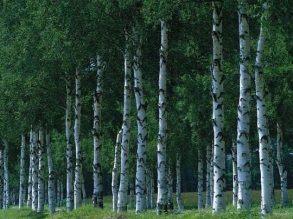 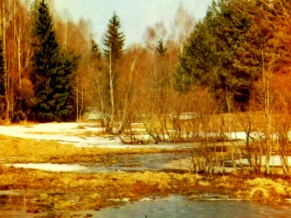 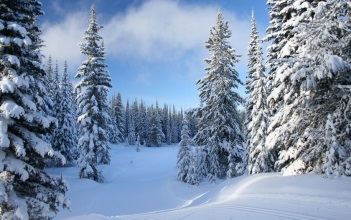 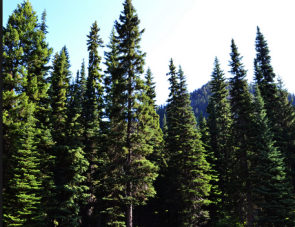 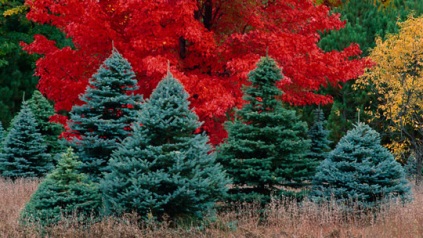 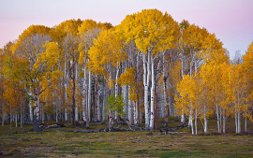 (Дети называют лес и время года)-Ребята, существует такая пословица о природе: Хороша природа в любое время года. Вы согласны с этой пословицей? (Ответы детей) -Сейчас я предлагаю проникнуть в глубь леса, полюбоваться его красотой, подышать свежим воздухом и может быть мы кого-нибудь в лесу встретим. (Воспитатель включает классическую музыку)-Ребята, вам понравилось гулять в лесу? Кого вы в лесу встретили? (Высказывания детей)Дидактическая игра «В мире животных»-Сейчас я буду показывать картинки с изображением животных, живущих в наших лесах. Вам нужно будет назвать их детенышей по схеме: один-много. (Медвежонок-медвежата)Дидактическая игра «Чья морда, чей хвост?»Воспитатель закрывает листочком фигурку лесного зверя, оставляя на виду только его мордочку или хвост.Дети: это лисья морда, это лисий хвост…Физминутка. Игра «Медвежата в чаще жили»-Ребята, а каких птиц, живущих в наших краях, знаете? (Ответы детей) Каких птиц мы называем зимующими? Перелетными?Дидактическая игра «Назови правильно»Воспитатель показывает картинку с изображением птиц, дети называют их и указывают-зимующая или перелетная.Игра на внимание «Птицы»Перед игрой воспитатель предупреждает: «Я называю в игре только птиц, но если вы услышите, что появились не птицы, а кто-то другой, — дайте мне знать. Можно топать или хлопать».Воспитатель:Прилетели птицы: Голуби, синицы. Мухи и стрижи.Дети топают.Воспитатель: Что неправильно? Дети: Мухи!Воспитатель: А мухи кто? Дети: Насекомые. Воспитатель:Прилетели птицы: Голуби, куницы...Если дети не обратят внимание на слово «куницы», воспитатель останавливается и, шутя, заостряет внимание на этом.Воспитатель:Прилетели птицы:Голуби, синицы, Чибисы, чижи, Галки и стрижи,Комары, кукушкиДети топают. Воспитатель:Прилетели птицы:Голуби, синицы,Галки и стрижи,Чибисы, чижи,Аисты, кукушки,Даже плюшки,Лебеди и утки-И спасибо шутке!-Молодцы, ребята! А каких насекомых вы знаете? (ответы детей)ЗагадкиВстреча с ней – одна беда,
Нос – как острая игла.
В щель забьется, вроде спит,
Только тронешь – зажужжит.
(Пчела)Летит, пищит,
Ножки длинные тащит,
Случай не упустит:
Сядет и укусит.
(Комар)Хоть имеет много ножек,
Все равно бежать не может.
Вдоль по листику ползет,
Бедный листик весь сгрызет.
(Гусеница)В лесу у пня беготня, суетня:
Народ рабочий — весь день хлопочет,
Дом повыше построить хочет.
(Муравьи)Это что за вертолет
Отправляется в полет
Над озерами, лугами,
Над цветущими полями?
(Стрекоза)Под землей он роет ход,
Но не крот!
(Червяк)С ветки — на тропинку,
Прыгает пружинка -
Зеленая спинка,
По травам и былинкам –
Перепрыгнет и тропинку.
(Кузнечик)-Давайте, ребята, споем песенку про кузнечика. (Исполняется песня «В траве сидел кузнечик»)-Сейчас послушайте стихотворение о насекомых (рассказывает ребенок)***В лесу летают мотыльки,Ползут козявки и жуки.Природа-мать им жизнь дала,У них у всех свои дела.Ты их увидишь на пути-Не обижай, а отойди!Без насекомых лес, друг мой,И одинокий и пустой.Продуктивная деятельность.-Ребята, я предлагаю нарисовать лес. Рисовать мы будем в технике круговой штриховки. (Напомнить детям, как делать растирку цвета)Упражнение для руки.Взять в руки карандаш, нарисовать в воздухе спиральки сверху вниз, справа налево, слева направо.Итог  занятия.-Ребята, вы сегодня показали свои знания о лесе и его обитателях. У вас получились очень красивые рисунки. Все старались, молодцы! Давайте нашими рисунками оформим выставку. 